Pre-K Supply List 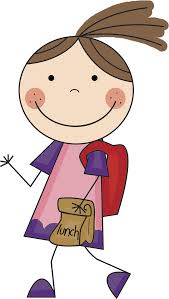 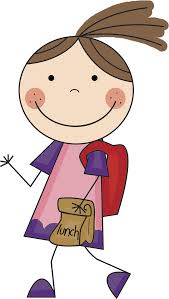 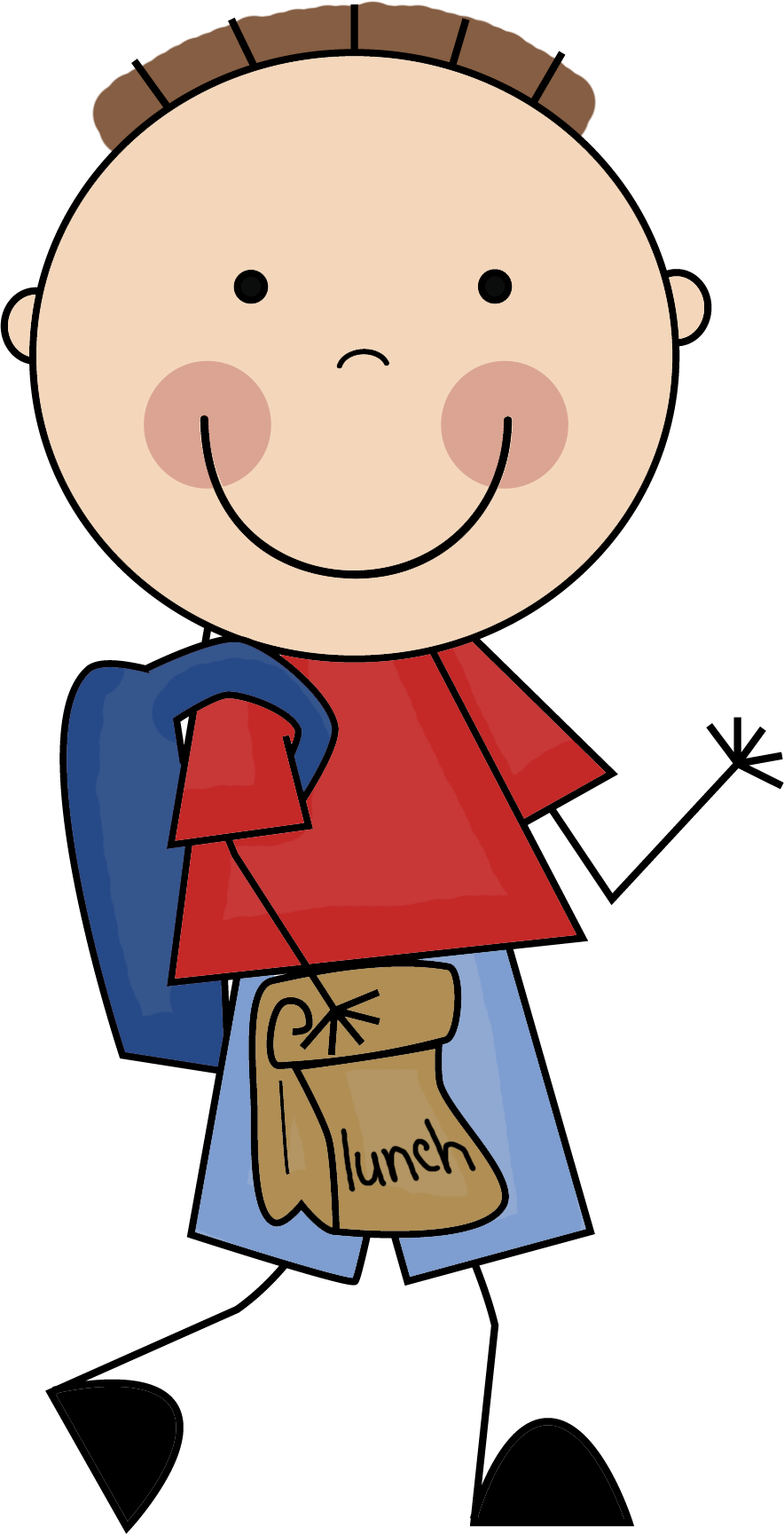 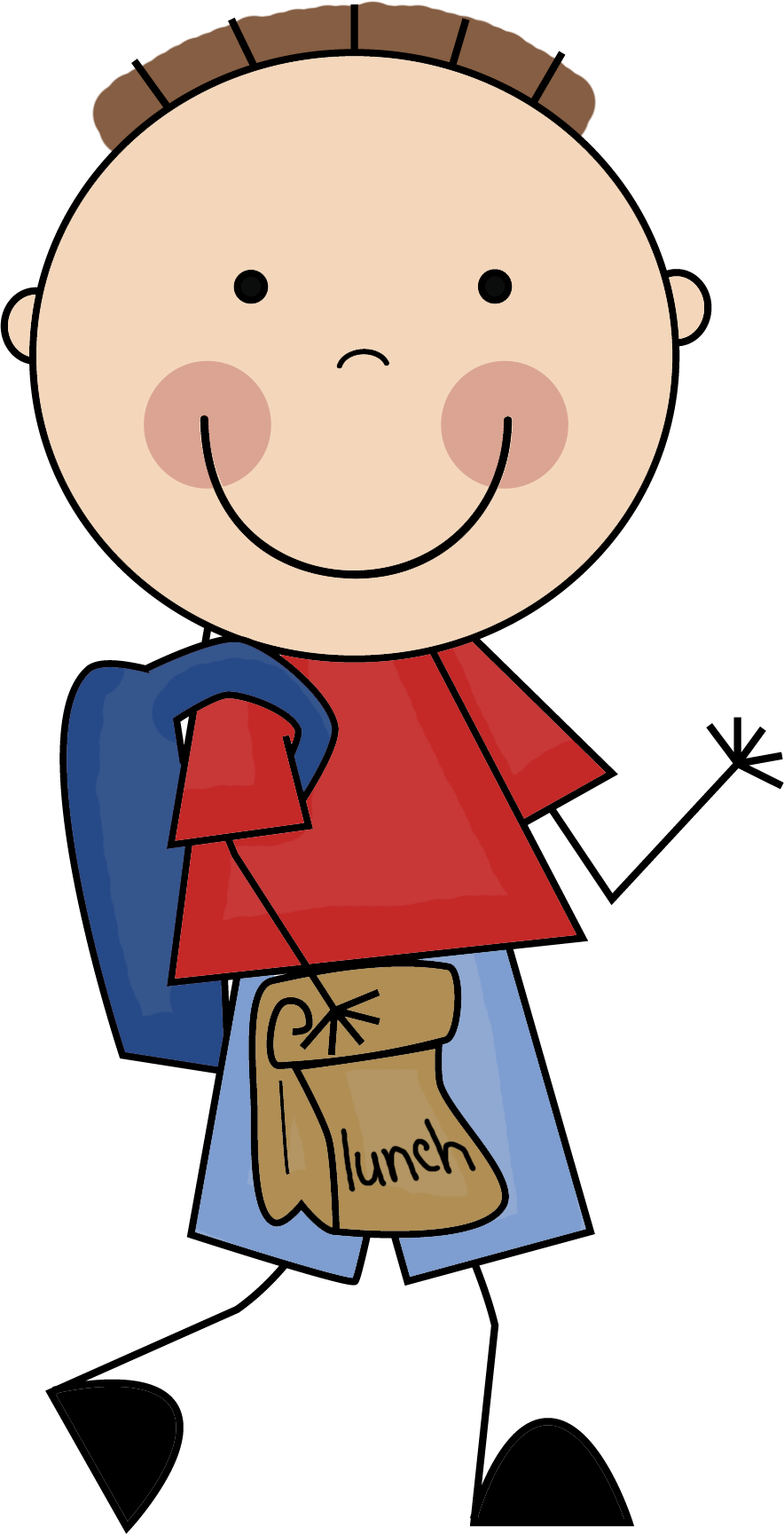 3 Large bags of students’ favorite cereal1 Large container of Goldfish, Granola    Bars or Popcorn2 Containers of Baby Wipes
2 Boxes of KleenexZiploc bags of any size1 Art apron to stay in the classroom1 Pair of gym shoes to stay in the classroom If money is a problem do not feel obligated to purchase anything. Other parents may be able to supplement more. We will see you in the fall!Mrs. Tiedemann